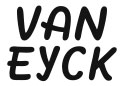 Description internship Van Eyck Institution: Van Eyck, Multiform institute for fine art, design and reflection (www.janvaneyck.nl)Time schedule: 4 December 2017 – 31 May 2018 (excluding Christmas holiday) Hours: 16 hours per week (flexible) The Van Eyck is a post-academic institute based in Maastricht. The Van Eyck invites around 40 artists, designers, photographers, architects, curators, writers, and thinkers a year, to apply for a work period at the Jan van Eyck Academie for 4 up to 12 months. Participants are given the time and space that is needed to develop their talents, to discover as yet unexplored perspectives and delve into deeper layers of themselves.The Van Eyck runs a programme of exhibitions, lectures and studio visits. The intern (Bachelor) will be working on the general programme of the institute and will be coordinating the arrangements involving the participants.Tasks: Answering questions and informing current and new, arriving participants Administrational tasks concerning the participantsApply for VisaPlanning of working periods and studios for participantsCo-coordinating the arrival and departure of the participants and (guest) advisors of the Van EyckPlanning and organizing the programme (inviting (guest) advisors, organizing lectures, etc.)Learning goals:Get an understanding of how a post-academic institute works and experience it hands-on Experience the Van Eyck, a cultural institution on a day-to-day basis: learn about its activities and plans (and the activities/plans of the participants, advisors, other parties involved) Learn to make arrangements for others Applying visa, arranging travel, arranging accommodationLearn how to make an overview of different schedulesHow to communicate programme and internal arrangements to othersInterested? Please send an e-mail with your CV and a short motivation to Madeleine.bisscheroux@janvaneyck.nl 